Napiši rečenice onim redom kako prikazuju slike.                                                  Ana čita knjigu.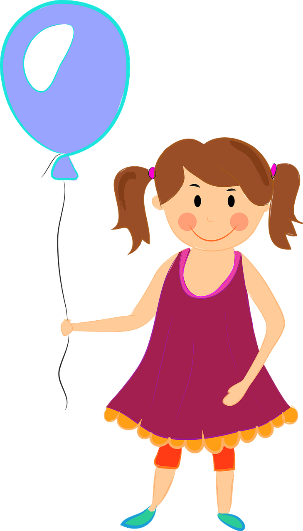                                                             Ivo grli psa.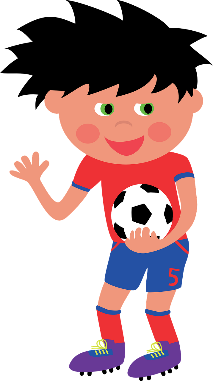                                                    Maja ima plavi balon.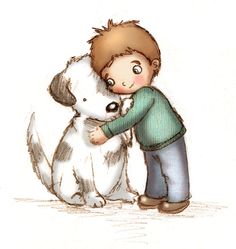                                              Miro igra nogomet.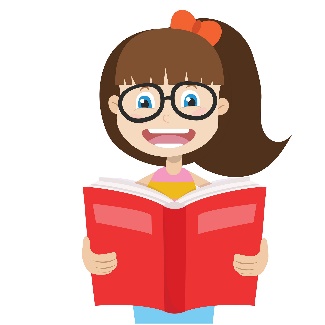 